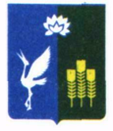 АДМИНИСТРАЦИЯЧКАЛОВСКОГО СЕЛЬСКОГО ПОСЕЛЕНИЯСПАССКОГО МУНИЦИПАЛЬНОГО РАЙОНАПРИМОРСКОГО КРАЯПОСТАНОВЛЕНИЕ29 марта 2022 года                            с. Чкаловское                                                      № 12Об утверждении сметной документации «Асфальтирование дворовой территории Спасский район, с. Чкаловское, ул. Терешкевича 48»			В соответствии с   Федеральным законом от 06 октября 2003 г.  № 131 – ФЗ «Об общих принципах организации местного самоуправления в Российской Федерации», заключением экспертизы сметной документации № 36-1-0210-22 от 21.03.2022г., на основании Устава Чкаловского сельского поселения, администрация Чкаловского сельского поселения Спасского муниципального районаПОСТАНОВЛЯЕТ:Утвердить сметную документацию «Асфальтирование дворовой территории Спасский район, с. Чкаловское, ул. Терешкевича 48».Утвердить стоимость выполнения работ по «Асфальтирование дворовой территории Спасский район, с. Чкаловское, ул. Терешкевича 48», согласно сметно-локального расчета на сумму 241 197,60 рублей (двести сорок одна тысяча сто девяноста семь рублей, 60 копеек) (Приложение).Администрации Чкаловского сельского поселения разместить закупку путем проведения электронного аукциона на официальном сайте Российской Федерации http://zakupki.dov.ru.Контроль за исполнением данного постановления оставляю за собой.Глава Чкаловского сельского   поселения                                                      А.Я.Тахтахунов        